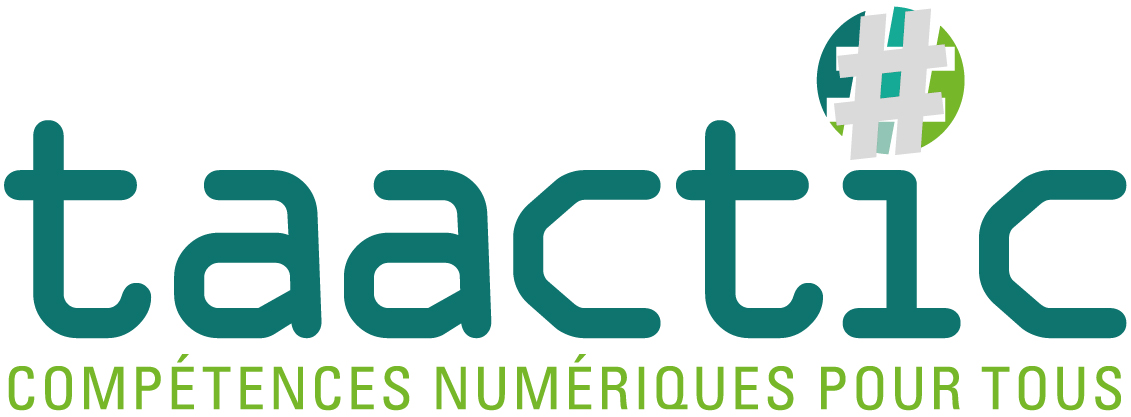 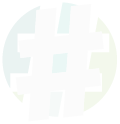 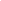 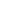 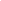 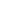 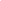 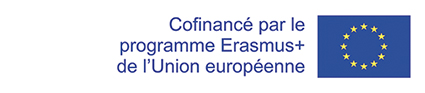 Le soutien de la Commission européenne à la production de cette publication ne constitue pas une approbation du contenu, qui reflète uniquement les opinions des auteurs, et la Commission ne peut être tenue responsable de l'utilisation qui pourrait être faite des informations qu'elle contient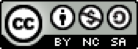 Ce travail est sous licence Creative Commons Attribution – Non commercial – Licence internationale Share Alike 4.0.Seul le texte de cette publication (pas les illustrations) est disponible sous la licence.   TAACTIC - Projet n°2019-1-FR01-KA204-063046UNITÉ D'APPRENTISSAGE 1 : ENVIRONNEMENT INFORMATIQUEUNITÉ D’APPRENTISSAGE 2 : COMMUNICATIONUNITÉ D’APPRENTISSAGE 3 : RECHERCHE D'INFORMATIONSUNITÉ D’APPRENTISSAGE 4 : CRÉATION DE CONTENUUNITÉ D’APPRENTISSAGE 5 : GESTION DES DOSSIERSUNITÉ D’APPRENTISSAGE 6 : SÉCURITÉ UNITÉ D'APPRENTISSAGE 1 : ENVIRONNEMENT INFORMATIQUEUNITÉ D'APPRENTISSAGE 1 : ENVIRONNEMENT INFORMATIQUEUNITÉ D'APPRENTISSAGE 1 : ENVIRONNEMENT INFORMATIQUESAVOIRSAPTITUDESSOFT SKILLSEssentielsEssentielsEssentielsEnvironnement informatique ( ordinateur, matériel, logiciels )Identifier la partie d’un ordinateur/ d’un portable / d’un smartphoneApprendre à apprendrePériphéries informatiques ( webcam, usb, écouteurs…) Expliquer la terminologie de baseConnexion internet Allumer/éteindre un ordinateur/un portable/ un smartphone/ une tabletteCommandes de base de l’ordinateur Taper sur un clavier et utiliser la sourisBureau et icônesReconnaître les icônes du bureau et les applications de base de Windows Périphéries externes ( scanner, imprimante…) Connecter un smartphone à internet Notions de base pour accéder à Internet Connecter un smartphone à internet Systèmes d’exploitation ( Windows…) Utiliser l'interface du navigateur webInstallation d’un smartphone et/ou d’une tabletteStandardStandardStandardPersonnaliser l’écran d’accueilHEURES D’APPRENTISSAGETotal : 8 heuresPrésentiel : 80% Apprentissage en ligne : 20%UNITÉ D’APPRENTISSAGE 2 : COMMUNICATIONUNITÉ D’APPRENTISSAGE 2 : COMMUNICATIONUNITÉ D’APPRENTISSAGE 2 : COMMUNICATIONSAVOIRSAPTITUDESSOFT SKILLSEssentielsEssentielsEssentielsComprendre la notion de compte utilisateur et le gérerCréer et gérer un compte personnel ( choix d’un mot de passe, stockage des identifiants…) Connaître les règles de conduite destinées à favoriser le respect mutuel entre les utilisateurs ( netiquette )Fonctionnement d’un email/courrier électronique Gérer un e-mail ( liste de contacts, pièces jointes…) Utiliser les réseaux sociaux à des fins sociales et de recherche d’emploi Applications de visio-conférences ( WhatsApp, Google Meet, Skype, Zoom…) Définir des politiques de sécurité et de confidentialité des donnéesConstruire une identité numérique sur les réseaux sociauxRéseaux sociaux ( Facebook, Instagram…) Synchroniser les comptes et les clouds en gérant leurs sauvegardes Connaître les éléments de la communication verbale et non verbale Synchronisation des comptesCréer un profil en accord avec les principes de la nétiquette HEURES D’APPRENTISSAGE Total: 10 heuresPrésentiel : 80% Apprentissage en ligne : 20%UNITÉ D’APPRENTISSAGE 3 : RECHERCHE D'INFORMATIONSUNITÉ D’APPRENTISSAGE 3 : RECHERCHE D'INFORMATIONSUNITÉ D’APPRENTISSAGE 3 : RECHERCHE D'INFORMATIONSSAVOIRSAPTITUDESSOFTSKILLSEssentialsEssentialsEssentialsComprendre le fonctionnement d’internetSavoir comment utiliser Internet pour effectuer des recherchesReconnaître une information et une source fiable ( intox ). Qu’est-ce que les moteurs de recherche et à quoi servent-ils ? Rechercher et trouver des sites d’intérêt ( loisirs, travail, citoyenneté, santé…) Utiliser des services en ligne en toute sécuritéComment démarrer et configurer un navigateurRecherche et trouver des applications et des outils utiles pour la vie quotidienne ( cartes, traductions, achats…) Utiliser les téléservices pour les citoyens - par paysComprendre le potentiel de la recherche active en ligne HEURES D’APPRENTISSAGE Total : 8 heuresPrésentiel : 70%Apprentissage en ligne: 30%UNITÉ D’APPRENTISSAGE 4 : CRÉATION DE CONTENUUNITÉ D’APPRENTISSAGE 4 : CRÉATION DE CONTENUUNITÉ D’APPRENTISSAGE 4 : CRÉATION DE CONTENUSAVOIRSAPTITUDESSOFTSKILLSEssentielsEssentielsEssentielsUtilisation de logiciels d’écriture ( Microsoft Word, Google Documents, LibreOffice ou similaire )Savoir comment créer et modifier un fichier texte Connaître la structure de base des documents utiles. Par exemple : curriculum vitae, feuille de temps...Utiliser des logiciels pour créer et gérer des feuilles de calcul ( Microsoft Excel, LibreOffice Calc ou similaire ) Savoir créer une feuille de calcul et gérer les principales commandesS’améliorer : apparence, ponctualité, expression orale et écrite...Faire une auto-évaluation StandardStandardStandardPrincipaux logiciels de création de contenu ( présentations, montage vidéo et photo, etc…) Savoir comment convertir un fichier ( par exemple d’un document word en pdf )HEURES D’APPRENTISSAGETotal : 15 heuresPrésentiel : 70%Apprentissage en ligne : 30%UNITÉ D’APPRENTISSAGE 5 : GESTION DES DOSSIERSUNITÉ D’APPRENTISSAGE 5 : GESTION DES DOSSIERSUNITÉ D’APPRENTISSAGE 5 : GESTION DES DOSSIERSSAVOIRSAPTITUDESSOFTSKILLSEssentielsEssentielsEssentielsStockage et gestion des fichiers ( sauvegarde, recherche, choix du format approprié…) Enregistrer et retrouver des fichiers en utilisant des mémoires fixes et amoviblesGérer la sécurité informatique Taille des fichiers, connaissance des unités et possibilités de compression du format de fichier ( zip )Utiliser le support approprié pour la sauvegarde des fichiers ( mémoire interne, espace icloud, disque dur… )Protéger la vie privée et la diffusion des données sensiblesGestion des données et outils de prévention des pertes de données : sauvegardeSavoir comment mettre en place un système de sauvegarde et de récupération de fichiersFaire une auto-évaluationComment fonctionne le partage de fichiers et comment gérer un cloudSavoir comment partager l'information avec différents outils ( email, social, icloud…) HEURES D’APPRENTISSAGETotal : 8 heuresPrésentiel : 80%Apprentissage en ligne : 20%UNITÉ D’APPRENTISSAGE 6 : SÉCURITÉ UNITÉ D’APPRENTISSAGE 6 : SÉCURITÉ UNITÉ D’APPRENTISSAGE 6 : SÉCURITÉ SAVOIRSAPTITUDESSOFTSKILLSEssentielsEssentielsEssentielsComprendre l’utilité et les principes de fonctionnement d’un antivirus Gérer la mise à jour des programmes fonctionnels et la sécurité des appareils numérique ( antivirus )Choisir un mot de passe sécurisé Achats en ligne et principes de fonctionnement des paiements électroniques Gérer les paiements électroniques de manière sûre et sécuriséeConstruire une identité numérique et connaître les risques potentiels des réseaux sociaux et comment partager des informations personnelles sur Internet Comprendre l’importance d’un arrêt correct des appareils numériques ( déconnexion, mises à jour du système… )  Reconnaître un dysfonctionnement et savoir demander de l’aide, si nécessaire Savoir reconnaître une tentative de phishing (message malveillant) Logiciels malveillants ( dangereux, spam… )HEURES D’APPRENTISSAGETotal : 8 heuresPrésentiel : 100%Apprentissage en ligne : 0%